Atividade de Língua PortuguesaLeia o texto com atenção:Caixa mágica de surpresa - Elias JoséUm livroé uma beleza,é caixa mágicasó de surpresa.Um livroparece mudo,Mas nele a gentedescobre tudo.Um livrotem asaslongas e levesque, de repente,levam a gentelonge, longe.Um livroé parque de diversõescheio de sonhos coloridos,cheio de doces sortidos,cheio de luzes e balões.Um livro é uma florestacom folhas e florese bichos e cores.É mesmo uma festa,um baú de feiticeiro,um navio pirata do mar,um foguete perdido no ar,É amigo e companheiro.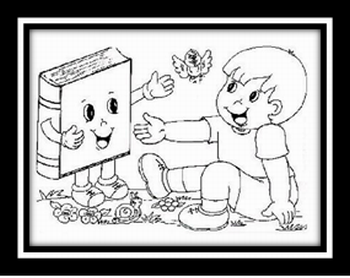 Leia cada questão e assinale a alternativa correta:Esse texto é(     ) um poema.(     ) um bilhete.(     ) um convite.(     ) uma fábula.Cada linha de um poema é um verso. Esse poema tem (     ) 20 versos.(     ) 28 versos.(     ) 16 versos.(     ) 27 versos.Cada conjunto de versos formam uma estrofe. Nesse poema tem(     ) 7 estrofes.(     ) 8 estrofes.(     ) 5 estrofes.(     ) 6 estrofes.No texto a palavra diversões rima com(     ) livro.(     ) coloridos.(     ) sortidos.(     ) balões.Quando o autor diz que um livro é uma festa, estamos afirmando que:(     ) é igual a festa de aniversário.(     ) tem muitos doces e salgados.(     ) tem conhecimento, aventura, prazer e alegria.(     ) tem bolo e brincadeiras.f) no texto, um livro é um parque de diversões, porque:(     ) tem alegria, animais, árvores e flores.(     ) nos proporciona conhecimento, aventura, divertimento, lazer e prazer.(     ) tem roda gigante e brinquedos.(     ) tem muitas crianças e pais.Leia novamente o poema e escolha 3 palavras que tenham uma sílaba, 3 palavras que tenham duas sílabas, 3 palavras que tenham três sílabas e 3 palavras que tenham quatro sílabas de e complete a tabela escrevendo em sílabas.( Exemplo Li-vro)Copie do texto, no caderno, todas as palavras que começam com B e P, depois separe em silabas.Palavra POLISSÍLABAPossui uma sílaba.Palavra DISSÍLABAPossui duas sílabas. Palavra TRISSÍLABAPossui três sílabas.Palavra POLISSÍLABAPossui 4 ou mais sílabas.